Drodzy Rodzice, Kochane Dzieci, Na czas naszej pierwszej (i oby już ostatniej) grupowej kwarantanny przygotowałyśmy dla Was propozycję zabaw i zadań edukacyjnych na okres 25.01.-28.01.2022. Zachęcamy do działania i życzymy świetnej zabawy  Temat: Bezpieczeństwo1. Na początek naszej zabawy urządźcie sobie tzw. burzę mózgów i spróbujcie znaleźć odpowiedzi na poniższe pytania:Co oznacza słowo: bezpieczeństwo?Kto nam może zapewnić bezpieczeństwo? Co znaczą słowa: bezpieczna zabawa?Jak należy dbać o własne bezpieczeństwo?2. Obejrzyjcie razem ilustracje i nazwijcie osoby, które na nich widzicie. Spróbujcie opisać ich wygląd i opowiedzcie, na czym polega ich praca i dlaczego jest ważna (Rodzice pomagają dzieciom, w razie trudności naprowadzają je lub wyjaśniają).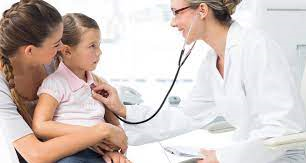 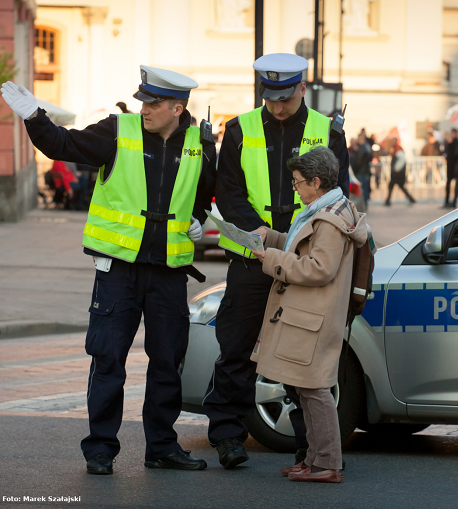 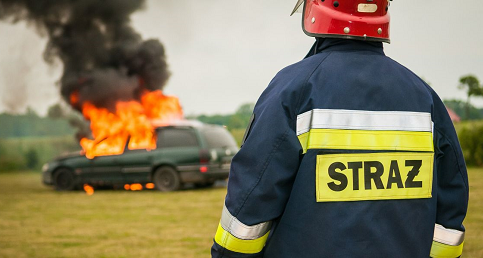 3. Posłuchajcie razem piosenek, jeśli je znacie – śpiewajcie. Możecie również się przy nich po prostu poruszać, zatańczyć lub zilustrować tekst ruchem.Numer alarmowy: https://www.youtube.com/watch?v=R3Qp8KfJSHwHalo, panie policjancie: https://www.youtube.com/watch?v=2sk-r_j0vGcPali się! : https://www.youtube.com/watch?v=yv0YdFZHmgMKaretka pogotowia: https://www.youtube.com/watch?v=vJFykFWgWsw4. Przypomnijcie sobie numery alarmowe, o których była mowa w piosenkach. Zapiszcie je na kartce – rodzice zapisują nazywając cyfry, dzieci mogą wodzić po nich palcem. Następnie, możecie spróbować użyć ich w telefonie, tak by wiedzieć jak ich użyć. 5. Oderwijmy się na chwilę od tematu bezpieczeństwa i rozwińmy nieco nasze kompetencje matematyczne. Zagrajcie w gry, do których linki znajdują się poniżej. Dzięki nim utrwalimy sobie położenie przedmiotów w przestrzeni (w tym przypadku na półkach). https://szaloneliczby.pl/wskaz-polke-najwyzsza-najnizsza-srodkowa/https://szaloneliczby.pl/wskaz-zabawke-z-wybranej-polki/ 6. Rozruszajmy się nieco! Poruszajcie się według słów rymowanek. Tej pierwszej możecie się nauczyć na pamięć i spróbować samodzielnie pokazywać Rączki w górę, rączki w dółI zginamy ciałko w pół.Noga raz, noga dwa,Co za frajda, na sto dwa!Ruch i podskok to zabawaSport dla dzieci ważna sprawa.Ręce w górę w przód i bok,Skłon do przodu, przysiad, skok.Głowa, ramiona, kolana, pięty,Kolana, pięty, kolana, pięty,Głowa, ramiona, kolana, pięty,Oczy, uszy, usta, nos.7. Obejrzyjcie razem bajkę edukacyjną pt. Bezpieczeństwo dziecka. Porozmawiajcie o tym, co w niej było, aby utrwalić jej treść.https://www.youtube.com/watch?v=BXernkaSsW48. Zabawa „TAK – NIE”: wersja bez słów - udzielanie odpowiedzi na zadane pytanie poprzez podniesienie kartek: czerwona z napisem NIE – jeśli odpowiedź jest zła i zielona z napisem TAK,  jeśli jest prawidłowa; wersja z użyciem słów – po prostu odpowiedzcie na pytania, mówiąc TAK lub NIE. Oto pytania:• Czy radiowóz ma na dachu drabinę?• Czy dzieci mogą jeździć samochodem bez fotelika?• Czy ratownik medyczny/lekarz gasi pożar?• Czy numer na policję to 887?• Czy można przejść na drugą stronę, kiedy światło jest czerwone?• Uciekła ci piłka na ulicę. Czy można za nią pobiec?• Czy numer na pogotowie to 999?• Czy policjant jest naszym przyjacielem?• Czy od obcej osoby mogę przyjąć wszystko?• Zawsze, kiedy chcę mogę rozmawiać z nieznajomymi?• Zawsze muszę mówić rodzicom, gdzie idę się bawić i z kim?• Czy dzieciom wolno bawić się zapałkami?• Czy bezpiecznie jest zjeżdżać na sankach z górki na ulicę?• Czy wóz strażacki jest koloru czerwonego?• Czy dotykamy włączonego żelazka?• Czy należy bać się lekarza?9. Wykonajcie dowolną techniką pracę plastyczną na temat: „Jestem bezpieczny”. Możecie ją narysować kredkami, namalować farbami, zrobić kolaż z wycinków np. z gazet, może to być makieta lub coś ulepionego z dowolnej masy plastycznej.  Poniżej przedstawiam prace znalezione w sieci, które mogą stać się dla Was inspiracją. 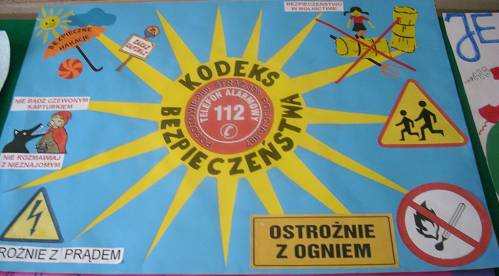 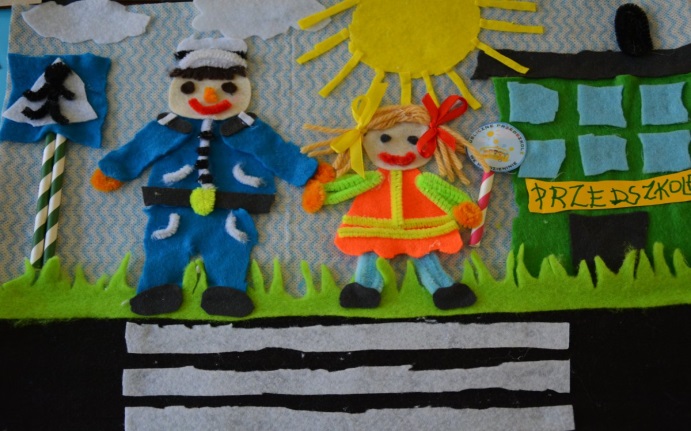 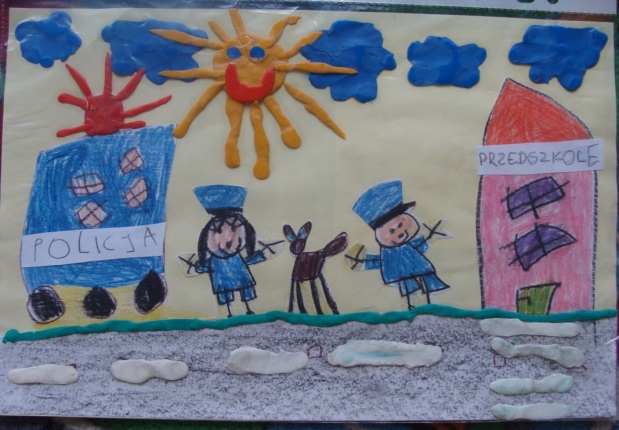 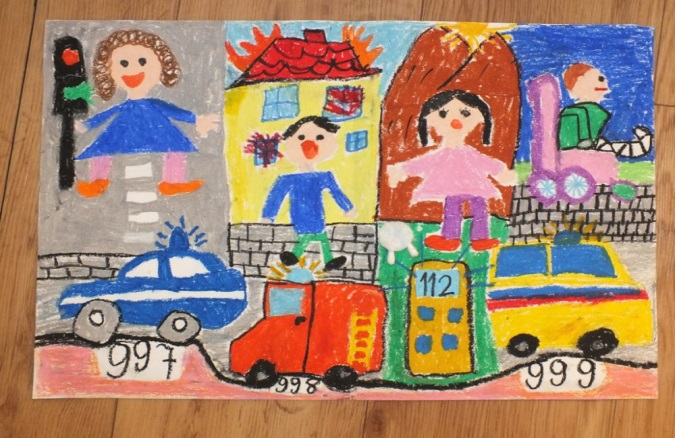 Dziękujemy za aktywność 